ПОСТАНОВЛЕНИЕ03 сентября   2018 года № 20/1  Об отмене постановления 1.Согласно протеста прокурора от 22.08.2018 №22д-2018 года постановление №13 от 30.10.2012 года об утверждении Положения «Об организации и осуществлении первичного воинского учета граждан СП Султанбековский сельсовет1. Контроль за исполнение настоящего постановления оставляю за собой.Глава СП Султанбековский сельсоветМуниципального района Аскинский районРеспублики Башкортостан 						Шарафутдинов Ф.Ф.И.о прокурора  Аскинского районаЮристу 1 классаН.Н. ФаизовуНа Ваш протест №22д-2018 года от 22.08.2018 года Администрация СП Султанбековский сельсовет:1.Принято постановление №20/1от 03.09.2018 года  об отмене постановления №13 от 30.10.2012 года «Об утверждении Положения об организации и осуществлении первичного воинского учета граждан СП Султанбековский сельсовет»2. Постановление №13 от 30.09.2012 года отменено Глава СП Султанбековский сельсовет                          Ф.Ф.ШарафутдиновБАШҠОРТОСТАН РЕСПУБЛИКАҺЫАСҠЫН  РАЙОНЫМУНИЦИПАЛЬ РАЙОНЫНЫҢСОЛТАНБӘК АУЫЛ СОВЕТЫАУЫЛ  БИЛӘМӘҺЕ ХАКИМИӘТЕ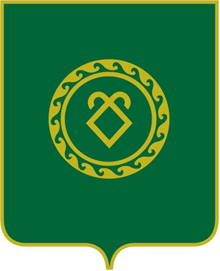 АДМИНИСТРАЦИЯСЕЛЬСКОГО ПОСЕЛЕНИЯСУЛТАНБЕКОВСКИЙ СЕЛЬСОВЕТМУНИЦИПАЛЬНОГО РАЙОНААСКИНСКИЙ РАЙОН  РЕСПУБЛИКИ   БАШКОРТОСТАН